ABSOLUTE AUCTIONSaturday September 7 @ 10:00AM                                                                                                                                                    Real Estate sells at 12 Noon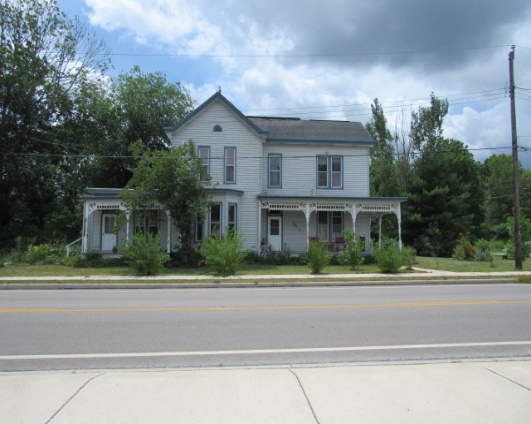 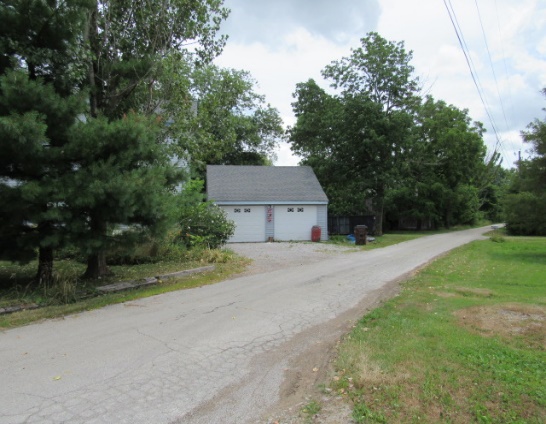 3811 U S Route 50                                                                                                                                                        Fayetteville (Marathon), OH 45118Interior Inspections: Sunday August 25 (1:00-3:00PM), Wednesday Eve. Sept. 4 (6:00-8:00PM), day of auction beginning at 10:00AM, or by appointment with Dave P. Lewis 513.724-3903REAL ESTATE SELLS AT 12 NOON - Situated on a 0.714 acre corner lot in the Village of Marathon, Jackson Township, Clermont County is this 2 story frame home which was previously used as a 3 family residence. The home is in need of some TLC but features 5 bedrooms, 3 full bathrooms, 2 car detached garage, pump house, and barn. According to the Clermont County Auditor the home was constructed in 1870 and the newer detached garage was built in 1989. The first floor features 6 rooms containing 2 kitchens plus there are 2 full bathrooms. The second level has 4 rooms which includes a kitchen plus there is a full bathroom. A nice wrap around style porch completes the home. The property is serviced by county water and a septic/aeration system.The home and lot was appraised for tax purposes in 2017 at $117,900.                                                                   Clermont County PID # 142313.023P. Personal Property begins selling at 10:00AM – There is no telling what is in the home. Mrs. Squire was a hoarder. Visit AuctionZip under Auctioneer #7414 to view a list of many of the  items of interestAdditional pictures, information, and terms of sale can be found at                                  OhioRealEstateAuctions.comReal Estate 								             Personal PropertyDavid P. Lewis Agent/Auctioneer       					        Lewis Auctioneering LLC                                                                                                                                                Ohio Real Estate Auctions LLC					                David P. Lewis & David S. Lewis                                                                                                                                   513.724.3903									     513.724.3903